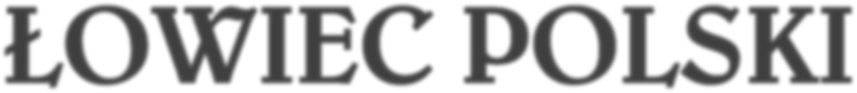 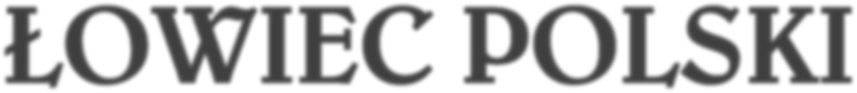 FORMULARZ ZAMÓWIENIA ROCZNEJ PRENUMERATY ZBIOROWEJ DLA KÓŁ ŁOWIECKICHPROSIMY O PRZESŁANIE SKANU ZAMÓWIENIA NA ADRES: prenumerata@pzlow.pllub pocztą na adres:Polski Związek Łowiecki„Łowiec Polski”ul. Nowy Świat 35, 00-029 Warszawadata ...........................	podpis .............................................Na podane w formularzu dane, zostanie wystawiona faktura VAT. Prosimy o wpłatę w terminie 14 dni od daty otrzymania dokumentu podając w tytule przelewu numer faktury.Dane zamawiającego:nazwa i numer koła: Koło łowieckie nr ………Ulica i numer:Miejscowość i kod pocztowy:NIP:Kontakt: e-mail i telefon:Adres wysyłki kalendarza:Lp.IMIĘ I NAZWISKOULICA I NUMERMIESJCOWOŚĆKOD POCZTOWYLICZBA PRENUMERAT ROCZNYCH(12egz)12345678910111213141516Lp.IMIĘ I NAZWISKOULICA I NUMERMIESJCOWOŚĆKOD POCZTOWYLICZBA PRENUMERAT ROCZNYCH(12egz)171819202122232425262728293031323334353637383940